Braille Autoriteit voor de Nederlandse Taal   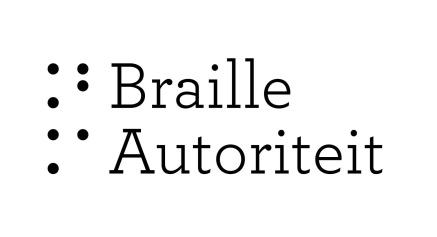 contactadres: Koningin Emmakade 198, 2518 JP  DEN HAAG tel:  +31 70 2629294 | e-mail: contact@braille-autoriteit.org IBAN NL52 ABNA 0523 6386 04 t.n.v. De Taalunie – Braille-AutoriteitInhoudsopgave: InleidingConvenanthoudersBesluitvormend ComitéOrganisatieWerkgroepenPR & CommunicatieFinanciënInleidingDe organisaties die in Nederland en Vlaanderen betrokken zijn bij het lezen, produceren en onderwijzen van braille werken samen in de Braille Autoriteit.  Deze organisaties (convenanthouders) willen werken aan heldere en toekomstbestendige standaarden en richtlijnen op het gebied van braille, zodat de kwaliteit van alle taaluitingen in braille wordt verbeterd.Specifieke doelstellingen van de Braille-Autoriteit:Het ontwikkelen en vastleggen van de braillestandaardenHet uitbrengen van een braillekeurmerk met een bijbehorende kwaliteitsmonitorHet verspreiden van de kennis over en van het brailleschrift in al zijn aspectenHet waarborgen van de betrokkenheid van de braillegebruikers. Het besluitvormend comité (BC) voert de besturing en verdere ontwikkeling van de Braille Autoriteit uit. Het BC heeft het mandaat namens convenanthouders besluiten te nemen en in operationele zaken op te treden als de Braille Autoriteit. In dit document doet het BC verslag van de voortgang en activiteiten in 2019. ConvenanthoudersOp 12 december 2017 is te Brussel het Convenant voor de Braille Autoriteit voor de Nederlandse Taal getekend. Het betreft de volgende organisaties:Namens de Belangenorganisaties en GebruikersverenigingenBrailleligaSlechtzienden en Blinden Platform Vlaanderen vzwTaalunieVereniging Onbeperkt LezenVereniging Oogvereniging NederlandVlaams OogfondsNamens de Bibliotheken en DienstverlenersBibliotheekservice Passend LezenBlindenzorg Licht en LiefdeLuisterpuntbibliotheekNamens het Onderwijs en RevalidatieStichting Bartiméus Centrum GanspoelDe KadeKoninklijk Instituut WoluweStichting Visio Namens de ProductiecentraBrailleproductiecentrum LeuvenChristelijke Bibliotheek voor Blinden en SlechtziendenStichting DediconKamelegoTranskriptBijeenkomsten Besluitvormend ComitéHet Besluitvormend Comité is als volgt samengesteld: Catia Cucchiarini, TaalunieMia Engels, Transkript, namens de dienstverleners in VlaanderenMarcel Jansen, Koninklijke Visio, namens het onderwijs NederlandBart Simons, Blindenzorg Licht en Liefde, namens de Vlaamse belangenorganisatiesAndrea Haklander, CBB, namens de Nederlandse dienstverlenersMonique Oudshoorn, Vereniging Onbeperkt Lezen, voorzitter, namens de belangenorganisaties in NederlandSinds de start van de Braille Autoriteit is nog een functie vacant, die van vertegenwoordiger vanuit het onderwijs in Vlaanderen.  Het goede nieuws is dat deze functie per 1 januari 2020 zal worden ingevuld door Karin Samson van Koninklijke Woluwe.De (secretariële) ondersteuning is in de eerste maanden van 2019 nog geleverd vanuit de CBB.   In het tweede kwartaal van 2019 is dit in goed overleg overgedragen aan Vereniging Onbeperkt Lezen.Het Besluitvormend Comité heeft in 2019 viermaal vergaderd. De vergaderlocaties wisselden dit jaar. Vrijdag 25 januari 2019 in RoosendaalVrijdag 8 maart 2019 in RoosendaalVrijdag 10 mei 2019 in het MuZieum te NijmegenVrijdag 20 september 2019 in BredaOrganisatie en activiteitenOmdat er bij het starten van de Braille-Autoriteit verschillende afspraken uit het convenant in uitvoering moeten worden genomen, is in 2018 veel aandacht besteed aan de organisatie. Het was immers belangrijk om een goede structuur op te zetten om zo de werkzaamheden goed te kunnen inventariseren en plannen. In 2019 zijn de werkzaamheden meer inhoudelijk geweest. Naast de werkzaamheden in de werkgroepen hebben de volgende activiteiten/ontwikkelingen plaatsgevonden:Organisatie braillesymposiumOp vrijdag 29 november 2019 heeft de Braille Autoriteit een braillesymposium  georganiseerd in het Chasse-Theater in Breda. Op dit symposium met de titel “braille in het digitale tijdperk” is door zowel professionals als ervaringsdeskundigen een bijdrage  geleverd en kwamen diverse aspecten van  braille en van het belang van braille leren en lezen aan de orde. De praktische organisatie is uitgevoerd door Vereniging Onbeperkt Lezen. Het inhoudelijk programma is samengesteld door het Besluitvormend Comité in samenwerking met diverse convenantpartners.Het Braille Symposium is goed verlopen. Er waren ongeveer 160 personen aanwezig. Omdat het braillesymposium onder auspiciën van de Braille Autoriteit is georganiseerd, waren er deelnemers uit Nederland en België. Ongeveer een derde van de aanwezigen was braillelezer. Twee derde was als professional werkzaam in de "braillewereld".Sessie 1- InformatieDe eerste sessie bestond uit twee sprekers en een presentatie over het 8-punts braille.  Maarten Verboom, directeur van Dedicon sprak namens de dienstverleners over de betekenis van braille in het digitale tijdperk voor de producenten en de veranderingen die in de afgelopen jaren hebben plaatsgevonden. Citaat:  'Door de digitalisering is het handmatig werk afgenomen, afhankelijkheid van informatietechnologie toegenomen, zijn productiekosten omlaag gegaan, is de capaciteit om braille te maken groter geworden en kunnen we sneller produceren en leveren.’ Marcel Janssen, directeur onderwijs bij Koninklijke Visio, sprak over de betekenis van braille in het digitale tijdperk voor het onderwijs. Hij gaf o.a. aan dat er veel veranderd is, maar dat braille onveranderd van belang blijft voor leerlingen met een visuele beperking.  Bart Simons presenteerde namens de werkgroep 8-punts braille van de Braille Autoriteit de keuzes om te komen tot standaardisatie van het 8-punts-braille en het werk dat daarvoor is verricht.Sessie 2 'Braille door de generaties heen'  In deze sessie was het woord aan de braillelezer zelf en ging het over het belang van braille door de verschillende generaties heen. Zes braillelezers uit Nederland en uit Vlaanderen vertelden hun persoonlijk verhaal over de betekenis van braille in hun leven, over lezen en schrijven en over het hoe en waarom van hun voorkeur voor digitaal lezen of lezen van braille op papier. Sessie 3 - Debat over verschillende thema'sDe derde sessie in de middag bood ruimte voor debat. Hiervoor was een panel van professionals op het gebied van braille samengesteld.ConclusiesIne Bergmans gaf aan dat ze deze dag vooral heeft geleerd dat braille nog steeds belangrijk is voor de eigen taalkennis, de spelling enz. Maar ook voor het dagelijks gebruik in huis en correspondentie (ook via de computer). Citaat: 'Het blijft belangrijk en mag zeker niet in de vergeethoek komen. Mensen moeten gestimuleerd worden om braille te leren.'Leo Dijk concludeerde dat het braille nooit zal verdwijnen omdat iedereen het nodig heeft en gebruikt op verschillende manieren. 'Dat maakt braille tot iets unieks’. Verder noemde hij de goede sfeer van de dag en de ontmoeting met  andere braillelezers, wat hij zelf als erg prettig ervaarde.Monique Oudshoorn concludeerde tot slot dat de wereld om ons heen verandert, het gebruik van braille verandert maar dat braille altijd zal blijven. Zij stelde voor om de discussie voor deze dag te beëindigen en over 5 jaar weer voort te zetten.Toetreding partnersHet Besluitvormend Comité vindt het, met name bij het ontwikkelen en vaststellen van standaarden en richtlijnen voor het 8-punts braille, essentieel dat ook hulpmiddelenleveranciers zijn betrokken. Het convenant voorziet daarin, omdat daarin is omschreven dat voor werkgroepen naast medewerkers van convenanthouders ook deskundigen van daarbuiten kunnen participeren. Het Besluitvormend Comité was van mening dat er commitment moet zijn met de Braille Autoriteit en heeft daartoe het begrip “partner van de Braille Autoriteit” geïntroduceerd.Hiervoor geldt het volgende:Een partner van de Braille- Autoriteit is het niet toegestaan het convenant mede te ondertekenen, maar onderschrijft wel de inhoud ervan.Na schriftelijke instemming van het bedrijf zal deze partner genoemd worden op de website en mag het deze status ook bekendmaken.Partners hebben in principe de bereidheid om expertise beschikbaar te stellen voor werkgroepen, als daarnaar om wordt gevraagd.De erkende partners worden als zodanig vermeld op de website braille-autoriteit.org met organisatienaam, naam van de vertegenwoordiger en de erkenningsdatum.Partners worden, net als convenanthouders, aangemoedigd om een jaarlijkse financiële bijdrage  te betalen om het werk van de Braille Autoriteit mogelijk te maken.De volgende organisaties hebben zich als partner aangesloten bij de Braille Autoriteit:Babbage te Roosendaal (NL) 	- partner sinds 8 maart 2019Vispero te Barendrecht (NL)	- partner sinds 19 april 2019Integra te Heverlee  (B) 	- partner sinds 20 september 2019Lexima Reinecker Vision (NL) 	- partner sinds 17 oktober 2019Afstemming met andere standaarden/ standaardiseringsinstitutenVanuit de Braille Autoriteit is contact gezocht met organisaties die werken met standaarden voor braille (zoals die van pharmabraille.com en World Braille Usage, NEN-normering). Het BC is van mening dat het belangrijk is dat de standaarden van de Braille Autoriteit gevolgd worden en dat dit aan deze organisaties kenbaar gemaakt wordt. In 2019 is gebleken dat niet alle organisaties hierover goed benaderbaar zijn (contactgegevens ontbreken of men leidt een “slapend” bestaan). World Braille Usage heeft bij navraag te kennen gegeven dat er geen plannen zijn om te werken aan een update van hun publicatie waarin standaarden zijn verzameld.. Het is niet gelukt om contact te leggen met “pharmabraille.org”.Informatie die over braille-standaarden op Wikepedia staan  is geactualiseerd en enkele fouten zijn verbeterd.  Met het NEN-normeringsinstituut heeft de Braille Autoriteit wel contact kunnen leggen. NEN is bereid een onderzoek te starten of de bestaande standaarden uit 1992 en 1994 aan herziening toe zijn.  In 2020 wordt door NEN een eerste stap gezet om deze huidige zeer sterk verouderde standaarden ter discussie te stellen en een traject te starten naar actuele standaardisering. Dit traject is van groot belang voor de uiteindelijke acceptatie van de standaarden van de Braille Autoriteit. Zolang de verouderde NEN-normen blijven bestaan, gelden die als officiële normen voor Nederland. Als die normen herzien worden dan is het mogelijk om de standaarden van de Braille Autoriteit daarvoor in de plaats te zetten. Dit is vooral belangrijk voor partijen die niet direct bij braille betrokken zijn, maar die braille willen gebruiken. Met de toenemende implementatie van het VN-verdrag over toegankelijkheid is het te verwachten dat het aantal potentiële gebruikers zal stijgen.Met de NEN is overigens afgesproken dat ze niet alleen naar normalisatie voor Nederland zullen kijken, maar dat ze tzt ook contact zullen opnemen met het normalisatie-instituut in België. Voortgang werkgroepenWerkgroep 6-punts brailleIn 2017 is een aantal wijzigingen voorgesteld en besproken. De voorgestelde wijzigingen zijn begin 2018 voor inspraak bekend gemaakt, maar op de wijzigingsvoorstellen zijn weinig reacties gekomen . De  definitieve versie van de braillestandaard 6-punts is, nadat deze door de werkgroep is goedgekeurd, per 1 april 2018 vastgesteld door het BC.  De uitkomsten zijn inmiddels uitgewerkt in een goed leesbaar overzicht, dat is gepubliceerd op de website braille-autoriteit.org. Via een mailbericht aan de convenanthouders  is een en ander kenbaar gemaakt. Er waren echter nadien nog enkele openstaande  kwesties. Afgesproken is hiervoor nog eenmaal een ronde te doen, en daarna de standaarden en richtlijnen voor 6-punts braille een aantal jaren ongemoeid te laten. In tegenstelling tot de verwachting zijn de werkzaamheden vertraagd en kon dit toch nog niet in het eerste kwartaal van 2019 worden afgerond. De afronding is verschoven naar  het eerste kwartaal van 2020. Omdat de werkzaamheden -voorlopig- ten einde lopen, zijn er in 2019 geen kosten voor de externe begeleiding meer bijgekomen. Elk werkgroepoverleg vond in 2019 altijd plaats via een conference-call.Deelnemers werkgroep 6-punts braille: Dorine in ’t Veld, Dedicon, coördinatorJan Engelen, Kamelego vzwKathleen Coole, KI WoluweAndrea Haklander, CBBJean-Paul Verhasselt, Transkript vzwBart Simons, Vlaams OogpuntHans Smit, Vereniging Onbeperkt LezenWerkgroep Rekenen en WiskundeVertegenwoordigers uit het onderwijs melden dat leerlingen weinig gebruik meer maken van braille op papier. Ook wiskunde en wetenschappen noteren ze met het toetsenbord van de laptop en lezen ze op de brailleleesregel. Een braille-wiskundecode is daarvoor niet geschikt. Zowel in Vlaanderen als in Nederland ontwikkelde men een lineaire notatie om wiskunde te typen en lezen op een computer. Vanuit deze hoek is er dan ook weinig motivatie om binnen de Braille Autoriteit een werkgroep te starten over het noteren van wiskunde en wetenschappen in braille.Het Besluitvormend Comité heeft op basis van deze informatie het voornemen om vooralsnog af te zien van dit traject. Voordat dit besluit definitief wordt genomen verneemt het Besluitvormend Comité graag eventuele reacties vanuit het veld. Als die uitblijven zal het Besluitvormend Comité vaststellen dat er momenteel inderdaad geen behoefte is aan het noteren van complexere wiskundige symbolen in braille. Er is uiteindelijk één inhoudelijke reactie gekomen.Werkgroep 8-punts brailleNa een oproep via de nieuwsbrief heeft er op 23 januari 2019 in Roosendaal een verkennende bijeenkomst plaatsgevonden over het achtpuntsbraille. Na een inventarisatie werd duidelijk dat verschillende screenreaders, notitietoestellen, smartphones e.d. verschillende brailletabellen gebruiken. Dit is verwarrend voor wie overschakelt of meerdere toestellen bezit. Uit de inventarisatie blijkt bovendien dat er  bij de NEN ook een "standaard" over achtpuntsbraille  uit 1994 bestaat.  Het Besluitvormend Comité neemt het als actiepunt op om deze ongeldig te laten verklaren (zie elders).De aanwezigen zijn het erover eens dat er een standaard moet komen en stelt aan het Besluitvormend Comité voor om een achtpuntswerkgroep op te richten. Dat voorstel wordt twee dagen later op de vergadering van het BC goedgekeurd. Bart Simons wordt aangesteld om de werkgroep te leiden. Hij presenteert zijn plan van aanpak op 5 februari aan het BC dat dit vervolgens goedkeurt. Belangrijk is dat het werk niet eindigt bij het publiceren van de standaard. De Braille Autoriteit zal zich  sterk moeten maken bij producenten en leveranciers van brailleproducten om de standaard ook technisch toe te passen.De werkgroep bestaat uit braillegebruikers, docenten, leerlingenbegeleiders en mensen met technische kennis over software en braille-apparatuur. De werkgroep heeft 9 leden: 6 uit Nederland en 3 uit Vlaanderen.Peter Hendriks (braillegebruiker)Don Van Dijk (Visio)Annemiek Van Leendert (Visio)Eric De Quartel (Bartiméus)Leonard De Ruyter (Babbage)Inge Segers (K.I. Woluwe)Bart Simons (Blindenzorg Licht en Liefde)Ivo Van Genechten (Integra)Davy Kager (Dedicon)De werkgroep hield in 2019 vijf fysieke bijeenkomsten in Roosendaal op 20 maart, 6 mei, 12 juni, 3 juli en 20 augustus en overlegde telefonisch op 8 april, 30 september, 24 oktober en 15 november.Tijdens de inventarisatie heeft Ivo van Genechten al direct een voorstel op tafel. Na grondige bespreking blijkt dat een prima vertrekpunt. In de volgende vergaderingen  is dit verfijnd en uitgebreid. Het vertrekpunt is de zespuntsbraillestandaard en er wordt voor gezorgd dat alle karakters opgenomen zijn die nodig zijn voor de wiskundenotatie die in Vlaanderen (VWC) en in Nederland (Dedicon). Via de Taalunie beschikt men over een frequentielijst van alle karakters uit de jaargangen 2013-2018 van een Nederlands en Vlaams krantenarchief. Er wordt voor gezorgd dat alle tekens die daarin meer dan 500 keer voorkomen ook in de achtpuntstabel voorkomen.De werkgroep heeft een handleiding en een tabel opgesteld die gepubliceerd op de https://braille-autoriteit.org/standaarden/achtpuntsbraille . Bart Simons heeft het voorstel van de werkgroep gepresenteerd op het BrailleSymposium op 29 november. Die dag startte ook de periode van drie maanden waarin iedereen op het voorstel kon reageren via wijzigingsverzoeken. Begin 2020 zullen de wijzigingsvoorstellen in de werkgroep worden besproken.PR & CommunicatieEen belangrijk aspect is het vergroten van de betrokkenheid en het aandacht vragen voor het bestaan en de werkzaamheden van de Braille Autoriteit. Het BC zal alle ontwikkelingen en nieuws uit de werkgroepen aandachtig volgen en deze zoveel mogelijk publiceren. In 2019 zijn de volgende stappen gezet/activiteiten ondernomen.Er is een mailinglijst met daarin een onderscheid tussen groepen, zoals convenanthouders, partners en het brede veld/geïnteresseerden. Deze mailinglist wordt onderhouden en ingezet bij het versturen van nieuwsbrieven. Uitschrijven voor ontvangst is opgenomen in de nieuwsbrief.Nieuwsbrieven aan de contactpersonen op de verzendlijstIn januari 2019 is een algemene nieuwsbrief verzonden. Onderwerp: - 11 voorstellen voor de actualisatie van de zespunts-standaard.In maart 2019 is een tweede algemene nieuwsbrief verzonden. Onderwerp: - uitleg over het nieuwe begrip  “partner van de Braille Autoriteit”, voor niet-convenanthouders, zoals leveranciers van hulpmiddelen, over de aanpak van de standaard voor 8-puntsbraille op leesregels en de vorming van een 8-puntswerkgroep, de keuze om geen werkgroep te starten over het noteren van wiskunde en wetenschappen in braille en de uitnodiging om hierop te reageren en tot slot een save the date voor het braillesymposium dat op 29 november 2019 werd gehouden. In september 2019 verscheen de derde nieuwsbrief en die gaf met name informatie over het programma en de inschrijving voor het braillesymposium.Het totaal aantal subscribers op de algemene verzendlijst is 152. In 2019 waren er 28 nieuwe aanmeldingen (geen afmeldingen) . Nieuwsberichten speciaal voor convenanthoudersVoor de convenanthouders zijn twee specifieke nieuwsbrieven geschreven. In maart een nieuwsbrief over het begrip “partner van de Braille Autoriteit”, over de kwaliteitsmonitor en een save-the-date voor het braillesymposium. De nieuwsbrief van september ging over de inschrijving voor het braillesymposium en de mogelijkheid om -tegen betaling- een grote of kleinere tafel te reserveren voor de informatiemarkt. Op de verzendlijst staan 29 “subscribers”.  Dat zijn er net zo veel als in 2018. ?In mei 2019 is het MuZIEum bezocht te Nijmegen. Het MuZIEum wil, door het publiek een uitzonderlijke en unieke ervaring te bieden, kennis over en begrip voor mensen met een visuele beperking vergroten. Daarnaast wil het MuZIEum de participatie en emancipatie van mensen met een visuele beperking in de samenleving vergroten. Als onderdeel daarvan willen zij meer bekendheid geven aan het brailleschrift met meer acties op hun Doe-Plein. Hiervoor is een apart project gestart met steun van de Taalunie, waarvan de resultaten in 2020 te verwachten zijn. Het MuZIEum wil hierin graag samen optrekken met de Braille Autoriteit.In december 2019 heeft de Taalunie in haar nieuwsbrief Taaluniebericht aandacht besteed aan de toegankelijkheid van het Nederlands voor blinden en slechtzienden en aan het werk van de Braille Autoriteit, zie:https://taaluniebericht.org/artikel/hoe-toegankelijk-het-nederlands-voor-blinde-en-slechtziende-vertalers-en-tolkenFinanciënHet financiële kader is beschreven in het jaarplan 2019. Over de financiële kaders werden de volgende afspraken gemaakt:Financiële verplichtingen uit het verleden (t/m 31 december 2017) worden niet overgenomen door de BC.Conform hetgeen is beschreven in het convenant wordt een vacatievergoeding van €100 per bijeenkomst vastgesteld voor leden van de BC. Hoewel niet beschreven in het convenant wordt dezelfde vergoeding vastgesteld voor leden van de werkgroepen. Hier kan indien gewenst een beroep op worden gedaan.Reiskosten worden vergoed voor zowel leden van de BC als voor leden van de werkgroepen die daar gebruik van willen maken.Voor begeleiding van een nieuwe werkgroep achtpuntsbraille, die de standaard nog geheel moest uitwerken,  is een budget beschikbaar van € 5.000 voor het eerste jaar (werkgroepleider is zelf verantwoordelijk voor het budget).  Voor de overige kosten van de werkgroep is uitgegaan van vacatiegelden, reiskosten en 2 fysieke bijeenkomsten.Voor de voortgezette begeleiding in 2019 van de reeds bestaande werkgroep 6-punts braille is geen aanvullend budget beschikbaar omdat de verwachting was dat de werkzaamheden al waren afgerond.Alle convenanthouders zijn in 2019 aangeschreven in verband met de inning van de toegezegde financiën. Sommige organisaties hebben het bedrag voor 2019 in een keer voldaan, sommigen kozen ervoor dit in twee delen te doen. In het najaar is hiervoor een tweede betalingsverzoek verzonden. Alle toegezegde bedragen zijn ontvangen.Met de KB is overlegd hoe de toegezegde subsidie voor de BA kan worden aangevraagd.  De Koninklijke Bibliotheek in Nederland is geen convenantpartners, maar ondersteunt wel met financiële middelen. Ook van hen mochten wij in 2019 een bedrag van € 15.000 ontvangen. De Taalunie beheert de financiën. Er is door de Taalunie een link naar PLEK gerealiseerd, waar met elkaar gecommuniceerd kan worden en waar documenten kunnen worden geplaatst en beheerd (zoals overzichten van inkomsten en uitgaven). Een overzicht van de inkomsten en uitgaven in 2019 is in een bijlage bij dit document gevoegd.  Gebleken is dat de uitgaven in 2019 hoger waren dan in 2018. Dit heeft met name te maken met de organisatie van het braillesymposium. Na twee jaren functioneren blijkt dat de Braille Autoriteit in de huidige opzet met een relatief beperkt budget kan functioneren. Tot slotDe samenwerking geldt in aanvang voor de periode 2018-2020,  waarbij  de intentie is dit initiatief om te bouwen tot een structurele samenwerking, waarbij werkzaamheden en bekostiging duurzaam geborgd zijn.  In het convenant zijn de ambities voor de periode 2018-2020 vastgelegd. In het jaarplan 2019 zijn de activiteiten voor 2019 concreet gemaakt.  Voor 2020 moet nog een nieuw jaarplan gemaakt.Er zijn nog een aantal opdrachten uit te voeren die nog goed moeten worden uitgewerkt:Kwaliteitsmonitor 1.0 stringenter toepassen en doorontwikkelen naar kwaliteitsmonitor 2.0 Inrichting definitieve rechtsvormMuzieknotatie (De muzieknotatie behoeft waarschijnlijk geen revisie maar een ‘opfrissing’ kan wenselijk zijn)Ondertussen zijn er ook nieuwe issues die om aandacht en/of actie vragen, maar waarvoor niet direct tijd en/of gelegenheid is deze op te pakken. Als resultaat van het braillesymposium zal de Braille Autoriteit in 2020 een standpunt innemen over het kortschrift en standaarden voor muziek. Er is behoefte aan richtlijnen voor de opmaak van publicaties in braille.  Er zijn blijkbaar verschillende manieren waarop de producenten werken. Voor deze aanpak lijkt het niet zozeer nodig dat er een werkgroep wordt opgericht, maar wel is het belangrijk dat brailleproducenten hierover samen met ervaringsdeskundigen in gesprek gaan. Mogelijk moet hiervoor een projectleider worden aangesteld. De Braille Autoriteit wordt heel af en toe benaderd voor vragen op het gebied van braille, die niet helemaal passen binnen het taakveld van de Braille Autoriteit, maar wel relevant zijn. Op de website is daarom een rubriek ‘vraag en antwoord’ geïntroduceerd.  Daarin publiceren we antwoorden op binnengekomen vragen over braille die niet direct met de standaarden verband houden.Bijlage 1 – Financieel overzicht 2019 Ontvangen:OmschrijvingLuisterpuntbibliotheek2.500,00Transkript2.500,00xDedicon10.000,00xVereniging Onbeperkt Lezen10.000,00xBraille Liga 1.250,00Vlaams Oogfonds 5.000,00xCBB2.500,00xKoninklijke Bibliotheek – tweede termijn15.000,00Bartiméus (incl. deel II van 2018)7.500,00xBibliotheekservice Passend Lezen2.500,00Koninklijke Visio 5.000,00Ontvangen voor informatiemarkt symposium1.210,0064.960,00Nog tegoed aan inkomsten  uit 20196.250,00Uitgegeven:OmschrijvingProjectsecretariaat199,65Begeleiding werkgroep(en)6.050,00Websitebeheer1.133,44Kosten vergaderlocatie1.515,92Vacatie- en reiskostenvergoedingen941,24Organisatie braillesymposium (locatie, presentatie en goodybags)13.461,2922.776,54Saldo op 01.01.201959.842,06Bij in 201964.960,00Af in 2019-22.776,54Saldo op 31 december 2019102.025,52